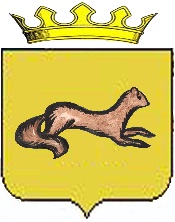 АДМИНИСТРАЦИЯ ОБОЯНСКОГО РАЙОНАКУРСКОЙ ОБЛАСТИРАСПОРЯЖЕНИЕот 09 марта 2023г. № 51-раг. ОбояньОб утверждении Перечня организаций, подведомственных Администрации Обоянского района Курской области, которые могут не создавать официальные страницы для размещения информации о своей деятельности в сети «Интернет»  В соответствии с Федеральным законом от 06.10.2003 № 131-Ф3 «Об общих принципах организации местного самоуправления в Российской Федерации», Федеральным законом от 09.02.2009 № 8-ФЗ «Об обеспечении доступа к информации о деятельности государственных органов и органов местного самоуправления», распоряжением Правительства Российской Федерации от 02.09.2022 № 2523-р:1. Утвердить прилагаемый Перечень организаций,  подведомственных Администрации Обоянского района Курской области, которые могут не создавать официальные страницы для размещения информации о своей деятельности в сети «Интернет»  с учетом особенности сферы их деятельности.2. Распоряжение вступает в силу со дня его подписания.Глава Обоянского района                                                                              В. ЖилинПЕРЕЧЕНЬорганизаций, подведомственных Администрации Обоянского района Курской области, которые могут не создавать официальные страницы для размещения информации о своей деятельности в сети «Интернет» с учетом особенности сферы их деятельностиУТВЕРЖДЕНраспоряжением АдминистрацииОбоянского района Курской областиот 09 марта 2023г. № 51-ра№ п/пПолное наименование подведомственной организации1Муниципальное казенное учреждение «Управление обеспечения деятельности органов местного самоуправления» Обоянского района Курской области